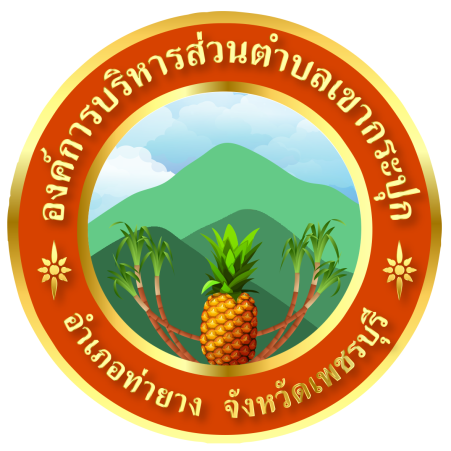 รายงานผลการประเมินมาตรฐานขั้นต่ำการจัดบริการสาธารณะขององค์การบริหารส่วนตำบล ประจำปี พ.ศ.2566องค์การบริหารส่วนตำบลเขากระปุกอำเภอท่ายาง จังหวัดเพชรบุรีบริการสาธารณะเกณฑ์ชี้วัดค่าเป้าหมาย(%)ผลการดำเนินงาน (%) ผลการประเมินข้อเสนอแนวทางการพัฒนาด้านที่ 1 โครงสร้างพื้นฐาน และ ด้านที่ 2 ผังเมือง		ด้านที่ 1 โครงสร้างพื้นฐาน และ ด้านที่ 2 ผังเมือง		ด้านที่ 1 โครงสร้างพื้นฐาน และ ด้านที่ 2 ผังเมือง		ด้านที่ 1 โครงสร้างพื้นฐาน และ ด้านที่ 2 ผังเมือง		ด้านที่ 1 โครงสร้างพื้นฐาน และ ด้านที่ 2 ผังเมือง		ด้านที่ 1 โครงสร้างพื้นฐาน และ ด้านที่ 2 ผังเมือง		1.ด้านโครงสร้างพื้นฐาน1.ด้านโครงสร้างพื้นฐาน1.ด้านโครงสร้างพื้นฐาน1.ด้านโครงสร้างพื้นฐาน1.ด้านโครงสร้างพื้นฐาน1.ด้านโครงสร้างพื้นฐาน1.ร้อยละของจำนวนถนนลาดยางในความรับผิดชอบทั้งหมดของ อบต. ที่ได้รับการบำรุงรักษาให้อยู่ในสภาพที่ใช้งานได้ปกติ80-ไม่ได้ดำเนินการควรมีการสำรวจความเสียหายของถนนและดำเนินการซ่อมแซมให้อยู่ในสภาพพร้อมใช้งาน2.ร้อยละของจำนวนถนนคอนกรีตในความรับผิดชอบทั้งหมด อบต. ที่ได้รับการบำรุงรักษาให้อยู่ในสภาพที่ใช้งานได้ปกติ80146.63สูงกว่าค่าเป้าหมาย-3.ร้อยละของจำนวนจุดอันตรายที่เกิดอุบัติเหตุบ่อยครั้งทางการจราจรทางบกในเขต อบต. ที่ได้รับการพัฒนา ปรับปรุง หรือแก้ไขให้ปลอดภัย75-ไม่ได้ดำเนินการควรมีการสำรวจจุดอันตรายที่เกิดอุบัติเหตุบ่อยครั้งและมีการจัดทำป้ายเตือน สัญญาณเตือนต่าง ๆ 4.จำนวนโครงการหรือกิจกรรม ของ อบต. ในการรณรงค์ประชาสัมพันธ์ เพื่อมุ่งลดการเกิดอุบัติเหตุบนท้องถนน366.67การพัฒนาในอนาคตควรจัดกิจกรรมรณรงค์และประชาสัมพันธ์เพื่อลดอุบัติเหตุทางถนน5.ร้อยละของจำนวนไฟส่องสว่างในความรับผิดชอบในเขตทางของ อบต. ที่ได้รับการบำรุงรักษาให้อยู่ในสภาพที่ใช้งานได้ปกติ100-ไม่มีบริการสาธารณะ-6.ร้อยละของจำนวนสายทางคลอง และลำธารสาธารณะ ในความรับผิดชอบของ อบต. ที่ได้รับการดูแลรักษาให้น้ำสามารถไหลผ่านได้ไม่ติดขัด หรือให้อยู่ในสภาพที่ใช้งานได้ปกติ90-ไม่มีบริการสาธารณะ-บริการสาธารณะเกณฑ์ชี้วัดค่าเป้าหมาย(%)ผลการดำเนินงาน (%) ผลการประเมินข้อเสนอแนวทางการพัฒนา7.ร้อยละของจำนวนแหล่งน้ำสาธารณะ พื้นที่พักน้ำ หรือแก้มลิงในความรับผิดชอบของ อบต. ที่ได้รับการบำรุงรักษาให้อยู่ในสภาพที่ใช้งานได้ปกติ90-ไม่มีบริการสาธารณะควรดำเนินการสำรวจแหล่งน้ำสาธารณะ พื้นที่พักน้ำหรือแก้มลิงในความรับผิดชอบของ อบต. และจัดให้มีการดูแลรักษา8.ร้อยละของจำนวนเครื่องสูบน้ำ ที่อยู่ในความรับผิดชอบของ อบต. ที่ได้รับการบำรุงรักษาให้อยู่ในสภาพที่ใช้งานได้ปกติ90-ไม่มีบริการสาธารณะควรดำเนินการตรวจสอบเครื่องสูบน้ำในความรับผิดชอบ และบำรุงรักษาให้อยู่ในสภาพที่พร้อมใช้งาน9.ร้อยละของจำนวนคลองส่งน้ำที่อยู่ในความรับผิดชอบของ อบต. ที่ได้รับการบำรุงรักษาให้อยู่ในสภาพที่ใช้งานได้ปกติ90-ไม่มีบริการสาธารณะ10.ร้อยละของจำนวนระบบประปาหมู่บ้านที่อยู่ในพื้นที่ อบต. ที่บริหาร โดย อบต. และรวมถึงที่บริหารโดยคณะกรรมการบริหารกิจการประปา ที่ได้รับการบำรุงรักษาให้อยู่ในสภาพที่ใช้งานได้ปกติ95-ไม่มีบริการสาธารณะควรดำเนินการตรวจสอบระบบผลิตน้ำประปาในความรับผิดชอบของ อบต. และบำรุงรักษาให้อยู่ในสภาพที่พร้อมใช้งานบริการสาธารณะเกณฑ์ชี้วัดค่าเป้าหมาย(%)ผลการดำเนินงาน (%) ผลการประเมินข้อเสนอแนวทางการพัฒนา2.ด้านการผังเมือง2.ด้านการผังเมือง2.ด้านการผังเมือง2.ด้านการผังเมือง2.ด้านการผังเมือง2.ด้านการผังเมือง11.จำนวนโครงการหรือกิจกรรม ที่ อบต. จัดทำ หรือปรับปรุง หรือร่วมดำเนินการจัดทำผังเมืองกับกรมโยธาการและผังเมือง1-ไม่ได้ดำเนินการ-12.จำนวนโครงการหรือกิจกรรม ของ อบต. ในการส่งเสริมให้ความรู้แก่ประชาชนเกี่ยวกับการควบคุมการใช้ประโยชน์ที่ดินและการพัฒนาให้เป็นไปตามผังเมืองรวม และการส่งเสริมการมีส่วนร่วมของประชาคมในงานด้านการผังเมือง1-ไม่ได้ดำเนินการควรมีการจัดกิจกรรมหรือโครงการให้ความรู้เกี่ยวกับผังเมืองรวมด้านที่ 3 ด้านสาธารณสุข บริการทางสังคม และคุณภาพชีวิตด้านที่ 3 ด้านสาธารณสุข บริการทางสังคม และคุณภาพชีวิตด้านที่ 3 ด้านสาธารณสุข บริการทางสังคม และคุณภาพชีวิตด้านที่ 3 ด้านสาธารณสุข บริการทางสังคม และคุณภาพชีวิตด้านที่ 3 ด้านสาธารณสุข บริการทางสังคม และคุณภาพชีวิตด้านที่ 3 ด้านสาธารณสุข บริการทางสังคม และคุณภาพชีวิต3.ด้านสาธารณสุข บริการทางสังคม และคุณภาพชีวิต3.ด้านสาธารณสุข บริการทางสังคม และคุณภาพชีวิต3.ด้านสาธารณสุข บริการทางสังคม และคุณภาพชีวิต3.ด้านสาธารณสุข บริการทางสังคม และคุณภาพชีวิต3.ด้านสาธารณสุข บริการทางสังคม และคุณภาพชีวิต3.ด้านสาธารณสุข บริการทางสังคม และคุณภาพชีวิต13.ร้อยละของจำนวนผู้สูงอายุที่มีปัญหาด้านสุขภาพหรือป่วยติดเตียงที่ได้รับการดูแล และมีการติดตามผลออกเยี่ยมบ้านให้คำแนะนำ ปรึกษาปัญหาสุขภาพให้แก่ผู้สูงอายุจาก อบต.90100สูงกว่าค่าเป้าหมาย-14.จำนวน โครงการหรือกิจกรรม ที่ อบต. ดำเนินการส่งเสริมสุขภาพผู้สูงอายุที่มีปัญหาเกี่ยวกับสุขภาพ หรือป่วยติดเตียง2600สูงกว่าค่าเป้าหมาย-15.ร้อยละของจำนวนผู้สูงอายุที่เป็นสมาชิกในชมรม สมาคม ศูนย์บริการทางสังคม หรือโรงเรียนผู้สูงอายุที่อยู่ในความรับผิดชอบของ อบต. ที่เข้าร่วมกิจกรรมต่าง ๆ ที่ชมรม สมาคม ศูนย์บริการทางสังคม หรือโรงเรียนผู้สูงอายุที่อยู่ในความรับผิดชอบของ อบต. จัดขึ้น60100สูงกว่าค่าเป้าหมาย-บริการสาธารณะเกณฑ์ชี้วัดค่าเป้าหมาย(%)ผลการดำเนินงาน (%) ผลการประเมินข้อเสนอแนวทางการพัฒนา16.จำนวนโครงการหรือกิจกรรม ที่ อบต. ดำเนินการส่งเสริมหรือสนับสนุนการจัดกิจกรรมนันทนาการหรือการออกกำลังกายให้แก่ผู้สูงอายุ2600สูงกว่าค่าเป้าหมาย-17.จำนวนโครงการหรือกิจกรรมของ อบต. ในการพัฒนาอาชีพและการส่งเสริมเพิ่มรายได้ให้แก่ผู้สูงอายุ2150สูงกว่าค่าเป้าหมาย-18.ร้อยละของจำนวนผู้สูงอายุที่ยากไร้ที่อยู่ในภาวะพึ่งพิงในพื้นที่ที่ขอรับการช่วยเหลือจาก อบต. และ อบต. ให้ความช่วยเหลือ หรือประสานงานส่งต่อหน่วยงานที่เกี่ยวข้องให้ดำเนินการสงเคราะห์ หรือฟื้นฟู หรือ อบต. ประสานงาน และสงเคราะห์ให้เข้าสู่สถานสงเคราะห์คนชรา80100สูงกว่าค่าเป้าหมาย-19.ร้อยละของจำนวนผู้พิการ ผู้ยากไร้ ที่ด้อยโอกาสในพื้นที่ อบต. ที่ขอรับการช่วยเหลือจาก อบต. และได้รับการช่วยเหลือสนับสนุนหรือประสานหน่วยงานส่งต่อหน่วยงานที่เกี่ยวข้องให้ดำเนินการช่วยเหลือสนับสนุนปัจจัยสี่ในการดำรงชีพ10071.43การพัฒนาในอนาคตเนื่องจากจำนวนผู้พิการ ผู้ยากไร้ ที่ด้อยโอกาสในตำบลมีจำนวนมากทำให้ยังมีจำนวนผู้ที่ยังไม่ได้รับความช่วยเหลือแต่ทาง อบต.ได้ดำเนินการจัดเก็บข้อมูลไว้แล้ว20.จำนวน โครงการหรือกิจกรรมของ อบต. ในการส่งเสริม ป้องกัน ควบคุมเฝ้าระวังป้องกันโรคประจำถิ่น หรือการแพร่ระบาดของโรคติดต่อ2500สูงกว่าค่าเป้าหมายบริการสาธารณะเกณฑ์ชี้วัดค่าเป้าหมาย(%)ผลการดำเนินงาน (%) ผลการประเมินข้อเสนอแนวทางการพัฒนา21.ร้อยละของจำนวนสัตว์ที่ได้รับการสำรวจขึ้นทะเบียนสัตว์ และฉีดวัคซีนโรคพิษสุนัขบ้า หรือทำหมันตามโครงการสัตว์ปลอดโรคคนปลอดภัย จากโรคพิษสุนัขบ้า10090.48การพัฒนาในอนาคตควรดำเนินการสำรวจข้อมูลขึ้นทะเบียนและฉีดวัคซีนให้ครบทุกหมู่บ้าน22.จำนวนโครงการหรือกิจกรรมของ อบต.ในการตรวจสุขาภิบาลอาหารหรือสถานประกอบกิจการอาหารในพื้นที่2-ไม่ได้ดำเนินการด้านที่ 4 ด้านการศึกษาด้านที่ 4 ด้านการศึกษาด้านที่ 4 ด้านการศึกษาด้านที่ 4 ด้านการศึกษาด้านที่ 4 ด้านการศึกษาด้านที่ 4 ด้านการศึกษา23.ร้อยละของจำนวนศูนย์พัฒนาเด็กเล็กในสังกัด อบต. ที่ผ่านการประเมินมาตรฐานสถานพัฒนาเด็กปฐมวัยแห่งชาติ100100เท่ากับค่าเป้าหมาย24.ร้อยละของจำนวนเด็กในศูนย์พัฒนาเด็กเล็ก และเด็กในโรงเรียนอนุบาล และเด็กในโรงเรียนประถมศึกษาในสังกัด อบต.ที่ได้รับอาหารเสริม (นม) ครบถ้วน100100เท่ากับค่าเป้าหมาย25.ร้อยละของจำนวนเด็กในศูนย์พัฒนาเด็กเล็ก และเด็กในโรงเรียนอนุบาล และเด็กในโรงเรียนประถมศึกษา ในสังกัด อบต.ที่ได้รับอาหารกลางวันที่มีคุณค่าทางโภชนาการครบถ้วน100100เท่ากับค่าเป้าหมาย26.ร้อยละของจำนวนเด็กด้อยโอกาส เด็กพิการ ที่ได้รับการสนับสนุนด้านการศึกษา หรือด้านการเงิน หรือวัสดุอุปกรณ์จาก อบต.100100เท่ากับค่าเป้าหมายบริการสาธารณะเกณฑ์ชี้วัดค่าเป้าหมาย(%)ผลการดำเนินงาน (%) ผลการประเมินข้อเสนอแนวทางการพัฒนา27.จำนวนโครงการหรือกิจกรรม เกี่ยวกับการส่งเสริมอาชีพหรือวิชาชีพ ให้แก่นักเรียนในโรงเรียนในสังกัด อบต. หรือนักเรียนในโรงเรียนในสังกัดอื่นที่ อบต. ให้การสนับสนุนหรืออุดหนุน2-ไม่ได้ดำเนินการควรสนับสนุนโรงเรียนให้จัดกิจกรรมส่งเสริมอาชีพ28.จำนวนโครงการหรือกิจกรรม การส่งเสริมการเรียนรู้เกี่ยวกับเทคโนโลยี วิทยาศาสตร์หรือทักษะคอมพิวเตอร์ และการรู้เท่าทันโลกดิจิทัล ให้แก่นักเรียนในโรงเรียนในสังกัดของ อบต. หรือนักเรียนในโรงเรียนในสังกัดอื่นที่ อบต. ให้การสนับสนุน2-ไม่ได้ดำเนินการควรสนับสนุนโรงเรียนให้จัดกิจกรรมส่งเสริมความรู้ด้านต่าง ๆ 29.จำนวนโครงการหรือกิจกรรม การเสริมการสอนภาษาต่างประเทศ ให้แก่นักเรียนในโรงเรียนในสังกัดนักเรียนในโรงเรียนในสังกัดอื่นที่ อบต. ให้การสนับสนุน2-ไม่ได้ดำเนินการควรสนับสนุนโรงเรียนให้จัดกิจกรรมส่งเสริมความรู้ด้านภาษา ด้านที่ 5 ด้านการจัดระเบียบชุมชนและการรักษาความสงบปลอดภัยด้านที่ 5 ด้านการจัดระเบียบชุมชนและการรักษาความสงบปลอดภัยด้านที่ 5 ด้านการจัดระเบียบชุมชนและการรักษาความสงบปลอดภัยด้านที่ 5 ด้านการจัดระเบียบชุมชนและการรักษาความสงบปลอดภัยด้านที่ 5 ด้านการจัดระเบียบชุมชนและการรักษาความสงบปลอดภัยด้านที่ 5 ด้านการจัดระเบียบชุมชนและการรักษาความสงบปลอดภัย30.จำนวนแผนป้องกันและบรรเทาสาธารณภัยประเภทสำคัญที่เกิดขึ้นในพื้นที่ ที่ อบต. ได้ดำเนินการ250การพัฒนาในอนาคตควรจัดทำแผนป้องกันและบรรเทาสาธาณภัยทุกประเภท31.ร้อยละของจำนวนอาสาสมัครป้องกันภัยฝ่ายพลเรือน(อปพร.) ที่ อบต. สนับสนุนจัดตั้งขึ้น รวมทั้งจำนวนอาสาสมัครป้องกันสาธารณภัยของมูลนิธิ สมาคม สมาชิก ชมรม หรืออื่น ๆ ที่ตั้งขึ้นถูกต้องตามกฎหมายในเขตพื้นที่20.44การพัฒนาในอนาคตควรมีการทบทวนและฝึกอบรมใหม่แก่      อปพร.32.ร้อยละของจำนวนกล้องโทรทัศน์วงจรปิด (CCTV) ด้านความปลอดภัยของ อบต. ที่ติดตั้งในพื้นที่สาธารณะที่สามารถใช้งานได้ปกติ 24 ชั่วโมง100-ไม่มีบริการสาธารณะควรมีการติดตั้งกล้องโทรทัศน์วงจรปิดในพื้นที่สาธารณะบริการสาธารณะเกณฑ์ชี้วัดค่าเป้าหมาย(%)ผลการดำเนินงาน (%) ผลการประเมินข้อเสนอแนวทางการพัฒนา33.จำนวนศูนย์หรือช่องทางรับเรื่องราวร้องทุกข์ ศูนย์ไกล่เกลี่ยข้อพิพาท ศูนย์ยุติธรรมชุมชน ศูนย์บริการประชาชน ศูนย์ดำรงธรรม ศูนย์ one stop service ศูนย์ส่งเสริมการมีส่วนร่วมของประชาชน หรือจากช่องทางสื่อออนไลน์อื่น ๆ ที่ อบต. จัดให้มีหรือดำเนินการ2100เท่ากับค่าเป้าหมาย-34.ร้อยละของจำนวนเรื่องราวร้องทุกข์ของประชาชนจากศูนย์รับเรื่องราวร้องทุกข์ ศูนย์ไกล่เกลี่ยข้อพิพาท ศูนย์ยุติธรรมชุมชน ศูนย์บริการประชาชน ศูนย์ดำรงธรรม ศูนย์ one stop service ศูนย์ส่งเสริมการมีส่วนร่วมของประชาชน หรือจากช่องทางสื่อออนไลน์อื่น ๆ ที่ส่งให้ อบต. ดำเนินการ และได้รับการแก้ไขปัญหาหรือให้ความช่วยเหลือจาก อบต. หรือการประสานงานหน่วยงานที่เกี่ยวข้องดำเนินการต่อไป100100เท่ากับค่าเป้าหมาย-35.จำนวนโครงการหรือกิจกรรมที่ อบต. ดำเนินการจัดอบรมให้ความรู้แก่ประชาชนเกี่ยวกับความเสี่ยงภัยต่าง ๆ ในอาคารสูงหรืออาคารที่มีความเสี่ยงภัย หรือในชุมชน เช่น การซ้อมหนีไฟ การซ้อมดับเพลิง แผ่นดินไหว เป็นต้น1100เท่ากับค่าเป้าหมาย-ด้านที่ 6 ด้านการส่งเสริมเศรษฐกิจชุมชน อาชีพ การท่องเที่ยว และการลงทุนด้านที่ 6 ด้านการส่งเสริมเศรษฐกิจชุมชน อาชีพ การท่องเที่ยว และการลงทุนด้านที่ 6 ด้านการส่งเสริมเศรษฐกิจชุมชน อาชีพ การท่องเที่ยว และการลงทุนด้านที่ 6 ด้านการส่งเสริมเศรษฐกิจชุมชน อาชีพ การท่องเที่ยว และการลงทุนด้านที่ 6 ด้านการส่งเสริมเศรษฐกิจชุมชน อาชีพ การท่องเที่ยว และการลงทุนด้านที่ 6 ด้านการส่งเสริมเศรษฐกิจชุมชน อาชีพ การท่องเที่ยว และการลงทุน36. ร้อยละของจำนวนกลุ่มอาชีพต่าง ๆ เช่น กลุ่มเกษตรกร กลุ่มวิสาหกิจชุมชน กลุ่มแปรรูปการผลิต กลุ่มการท่องเที่ยว กลุ่มอาชีพใหม่ ฯลฯ ที่ อบต. ส่งเสริม หรือให้การสนับสนุนให้สามารถดำเนินการได้อย่างยั่งยืน และมีรายได้ต่อเนื่อง90100สูงกว่าค่าเป้าหมาย-บริการสาธารณะเกณฑ์ชี้วัดค่าเป้าหมาย(%)ผลการดำเนินงาน (%) ผลการประเมินข้อเสนอแนวทางการพัฒนา37.จำนวนโครงการหรือกิจกรรม ที่ อบต. ส่งเสริมหรือให้การสนับสนุน กลุ่มอาชีพต่างๆ เช่น กลุ่มเกษตรกร กลุ่มวิสาหกิจชุมชน กลุ่มแปรรูปการผลิต กลุ่มการท่องเที่ยว หรือกลุ่มอาชีพอื่นฯ ให้สามารถดำเนินการได้อย่างยั่งยืน และมีรายได้ต่อเนื่อง250การพัฒนาในอนาคตควรมีการส่งเสริมให้มีการอบรมเกี่ยวกับการส่งเสริมอาชีพ38.จำนวนโครงการหรือกิจกรรม ที่ อบต. ดำเนินการ หรือให้การสนับสนุนส่งเสริม หรือจัดให้มี ศูนย์แสดงสินค้าชุมชน ศูนย์จำหน่ายสินค้า ตลาดนัด ตลาดชุมชน ถนนคนเดิน ถนนวัฒนธรรม หรือตลาดเก่า เป็นต้น2100เท่ากับเป้าหมาย-39.จำนวนโครงการหรือกิจกรรมที่ อบต. ดำเนินการ หรือให้การสนับสนุนในการปรับปรุง ซ่อมแซม บำรุงรักษา และฟื้นฟูแหล่งท่องเที่ยวให้มีสภาพที่เหมาะสมต่อการท่องเที่ยว250การพัฒนาในอนาคตควรส่งเสริมให้มีกิจกรรมหรือสนับสนุนในการปรับปรุง ฟื้นฟูแหล่งท่องเที่ยว40.จำนวนโครงการหรือกิจกรรมที่ อบต. ดำเนินการ หรือให้การสนับสนุนในการกระตุ้น หรือส่งเสริมการท่องเที่ยว และการให้ความรู้เกี่ยวกับประวัติความเป็นมาของแหล่งท่องเที่ยว2-ไม่ได้ดำเนินการควรจัดกิจกรรมส่งเสริมการท่องเที่ยวชุมชน41.จำนวนแหล่งเผยแพร่ ข้อมูลเกี่ยวกับการให้คำปรึกษา หรือแนะนำในการขอใบอนุญาตจดทะเบียนพาณิชย์ หรือการส่งเสริมลงทุนในพื้นที่ ทั้งการให้คำปรึกษา หรือแนะนำผ่านช่องทางสื่อออนไลน์ เช่น เว็บไซต์ หรือเฟ   ซบุ๊ก และการให้คำปรึกษาโดยเจ้าหน้าที่ของ อบต. ที่ทำการสำนักงาน อบต. โดยตรง2100เท่ากับค่าเป้าหมาย-บริการสาธารณะเกณฑ์ชี้วัดค่าเป้าหมาย(%)ผลการดำเนินงาน (%) ผลการประเมินข้อเสนอแนวทางการพัฒนาด้านที่ 7 ด้านการจัดหาทรัพยากรธรรมชาติและสิ่งแวดล้อม และด้านที่ 8 ด้านการส่งเสริมศิลปะ วัฒนธรรม ภูมิปัญญาชาวบ้านและโบราณสถานด้านที่ 7 ด้านการจัดหาทรัพยากรธรรมชาติและสิ่งแวดล้อม และด้านที่ 8 ด้านการส่งเสริมศิลปะ วัฒนธรรม ภูมิปัญญาชาวบ้านและโบราณสถานด้านที่ 7 ด้านการจัดหาทรัพยากรธรรมชาติและสิ่งแวดล้อม และด้านที่ 8 ด้านการส่งเสริมศิลปะ วัฒนธรรม ภูมิปัญญาชาวบ้านและโบราณสถานด้านที่ 7 ด้านการจัดหาทรัพยากรธรรมชาติและสิ่งแวดล้อม และด้านที่ 8 ด้านการส่งเสริมศิลปะ วัฒนธรรม ภูมิปัญญาชาวบ้านและโบราณสถานด้านที่ 7 ด้านการจัดหาทรัพยากรธรรมชาติและสิ่งแวดล้อม และด้านที่ 8 ด้านการส่งเสริมศิลปะ วัฒนธรรม ภูมิปัญญาชาวบ้านและโบราณสถานด้านที่ 7 ด้านการจัดหาทรัพยากรธรรมชาติและสิ่งแวดล้อม และด้านที่ 8 ด้านการส่งเสริมศิลปะ วัฒนธรรม ภูมิปัญญาชาวบ้านและโบราณสถานด้านที่ 7 ด้านการจัดหาทรัพยากรธรรมชาติและสิ่งแวดล้อมด้านที่ 7 ด้านการจัดหาทรัพยากรธรรมชาติและสิ่งแวดล้อมด้านที่ 7 ด้านการจัดหาทรัพยากรธรรมชาติและสิ่งแวดล้อมด้านที่ 7 ด้านการจัดหาทรัพยากรธรรมชาติและสิ่งแวดล้อมด้านที่ 7 ด้านการจัดหาทรัพยากรธรรมชาติและสิ่งแวดล้อมด้านที่ 7 ด้านการจัดหาทรัพยากรธรรมชาติและสิ่งแวดล้อม42.ร้อยละของปริมาณขยะมูลฝอยในพื้นที่ อบต. ที่ถูกกำหนดอย่างถูกสุขลักษณะตามกฎ ระเบียบ ขั้นตอนตามหลักวิชาการ ของกระทรวงสาธารณสุขหรือหน่วยงานอื่นที่เกี่ยวข้อง9548.28การพัฒนาในอนาคตเนื่องจาก อบต.ยังไม่มีการเก็บขนขยะเป็นการบริหารจัดการกันเองที่ต้นทาง ควรจัดกิจกรรมให้ความรู้ รณรงค์ปลูกฝังการจัดการขยะตั้งแต่ต้นทาง43.ร้อยละของปริมาณขยะอันตราย และขยะติดเชื้อในพื้นที่ อบต. ที่ถูกส่งต่อไปกำจัดอย่างถูกสุขลักษณะตามกฎ ระเบียบขั้นตอนตามหลักวิชาการของกระทรวงสาธารณสุข หรือหน่วยงานอื่นที่เกี่ยวข้อง9577.78การพัฒนาในอนาคตเนื่องจาก อบต.ยังไม่มีการเก็บขนขยะเป็นการบริหารจัดการกันเองที่ต้นทาง ควรจัดกิจกรรมให้ความรู้ รณรงค์ปลูกฝังการจัดการขยะตั้งแต่ต้นทาง44.จำนวน โครงการหรือกิจกรรม ของ อบต. ในการส่งเสริมการปลูกต้นไม้ การอนุรักษ์ดูแลรักษาป่า ทรัพยากรชายฝั่ง หรือการจัดการเกี่ยวกับปัญหาน้ำเน่าเสีย250การพัฒนาในอนาคตควรจัดโครงการหรือกิจกรรมการปลูกต้นไม้ อนุรักษ์ป่าไม้บริการสาธารณะเกณฑ์ชี้วัดค่าเป้าหมาย(%)ผลการดำเนินงาน (%) ผลการประเมินข้อเสนอแนวทางการพัฒนา45.จำนวน โครงการหรือกิจกรรมของ อบต.ในการอบรมหรือประชาสัมพันธ์ให้ความรู้แก่ประชาชนเกี่ยวกับการดูแลรักษาป่า ภัยจากไฟป่าการป้องกันไฟป่า การเผาในที่โล่ง ภัยจากการเผาในที่โล่ง เป็นต้น250การพัฒนาในอนาคตควรจัดโครงการหรือกิจกรรมให้ความรู้เกี่ยวกับการดูแลป่าไม้ ป้องกันไฟป่า46.จำนวนครั้งที่ อบต. จัดส่งอาสาสมัครป้องกันไฟป่าเข้าร่วมอบรมกับหน่วยงานที่เกี่ยวข้อง1-ไม่ได้ดำเนินการควรจัดส่งอาสาสมัครป้องกันไฟป่าอบรม47.จำนวนโครงการหรือกิจกรรมของ  อบต. ในการประชาสัมพันธ์ เพื่อลดค่าฝุ่น PM 2.52100เท่ากับค่าเป้าหมาย-ด้านที่ 8 ด้านการส่งเสริมศิลปะ วัฒนธรรม ภูมิปัญญาชาวบ้าน และโบราณสถานด้านที่ 8 ด้านการส่งเสริมศิลปะ วัฒนธรรม ภูมิปัญญาชาวบ้าน และโบราณสถานด้านที่ 8 ด้านการส่งเสริมศิลปะ วัฒนธรรม ภูมิปัญญาชาวบ้าน และโบราณสถานด้านที่ 8 ด้านการส่งเสริมศิลปะ วัฒนธรรม ภูมิปัญญาชาวบ้าน และโบราณสถานด้านที่ 8 ด้านการส่งเสริมศิลปะ วัฒนธรรม ภูมิปัญญาชาวบ้าน และโบราณสถานด้านที่ 8 ด้านการส่งเสริมศิลปะ วัฒนธรรม ภูมิปัญญาชาวบ้าน และโบราณสถาน48.จำนวนโครงการหรือกิจกรรม ที่ อบต. ดำเนินการ หรือสนับสนุนในการส่งเสริม หรืออนุรักษ์ศิลปะ วัฒนธรรม ประเพณีท้องถิ่น หรือภูมิปัญญาชาวบ้าน3133.33สูงกว่าค่าเป้าหมาย-49.จำนวนแหล่งการเรียนรู้ในท้องถิ่นเกี่ยวกับศิลปะ วัฒนธรรม ประเพณี ภูมิปัญญาท้องถิ่น และโบราณสถาน ที่ อบต.ดำเนินการ หรือให้การส่งเสริมสนับสนุน2-ไม่ได้ดำเนินการควรดำเนินการส่งเสริมแหล่งเรียนรู้ภูมิปัญญาท้องถิ่น